VIEŠ TO?  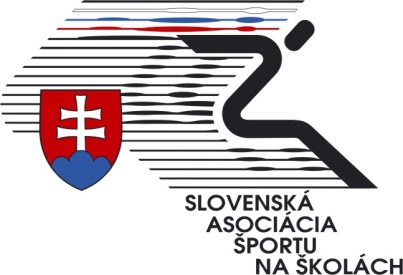 T E L O – T E L OVedomostný kvíz z predmetu telesná a športová výchovaI.kolo  SÚSTAVYoporná a pohybová, srdcovocievna, dýchaciaMeno a priezvisko žiaka: ....................................................................................................Názov školy, ktorú navštevuje: ...........................................................................................Ročník, ktorý navštevuje: ...................................................................................................Otázky a úlohy:Úloha: 30 sek. bež na mieste. Po vykonaní pohybovej aktivity (PA) si zmeraj pulzovú frekvenciu (PF). 30 sek. lež na zemi na chrbte. Potom si zmeraj PF.30 sek. rob brušáky. Potom si zmeraj PF.Poznámka: Meranie PF rob na zápästí  po dobu 10 sek. Počet pulzov vynásob x6. Dostaneš výslednú PF.Hodnoty PF si zapíš do tabuľkyOtázka č. 1Pri akej pohybovej aktivite sa najviac zvýši PF?              Zakrúžkuj správnu odpoveď.vytrvalostnásilovárýchlostná									body  ÚlohaOdmeraj si obvod hrudníka pri nádychu a pri výdychu. Namerané hodnoty zapíš do tabuľky.Otázka č. 2Aké cvičenia majú najväčší vplyv na rozvoj dýchacej sústavy?              Zakrúžkuj správnu odpoveď.vytrvalostnérýchlostnésilové									body ÚlohaUrob 10 drepov a 10 kľukov. Pohyb organizmov umožňuje oporná a pohybová sústava. Otázka č. 3Čo tvorí opornú a pohybovú sústavu?Odpoveď ...............................................................................................................										body Otázka č. 4Aké druhy svalov poznáš?Odpoveď ..................................................................................................................Otázka č. 5Ktorý druh svalu je zodpovedný za pohyb?Odpoveď ...................................................................................................................										body Otázka č. 6Na akom princípe sa vykonáva pohyb? Čo robí pri pohybe sval?Odpoveď ........................................................................................................................................................................................................................................................										body 4.ÚlohaPredstavte si situáciu, keď na športovom tréningu dvaja športovci majú zabehnúť šprint na 100m. Jeden športovec sa pred šprintom dôkladne rozcvičil a zahrial svoj organizmus. Druhý športovec sa rozcvičeniu a zahriatiu organizmu nevenoval dostatočne podcenil ho. Otázka č. 7Ktorý športovec je lepšie pripravený na vykonanie športovej aktivity a prečo?Odpoveď ......................................................................................................................................................................................................................................................................										body Otázka č. 8Čo sa stane so srdcovocievnou a dýchacou sústavou po zahriatí organizmu? Zakrúžkuj správnu odpoveď.zvýši sa pulzová frekvencia, zvýši sa prietok krvi v cievach, pľúca budú nasávať viac vzduchuzvýši sa pulzová frekvencia, zníži sa prietok krvi v cievach, pľúca budú nasávať viac vzduchuzvýši sa pulzová frekvencia, zvýši sa prietok krvi v cievach, pľúca budú nasávať menej vzduchubody Odpovede zasielajte na: valuskova@sass.skaktivitaHodnota PFbehľahbrušákyaktivitaObvod hrudníka v cmnádychvýdych